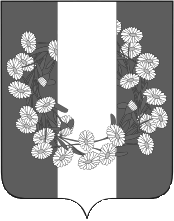 АДМИНИСТРАЦИЯ БУРАКОВСКОГО СЕЛЬСКОГО ПОСЕЛЕНИЯКОРЕНОВСКОГО  РАЙОНА ПОСТАНОВЛЕНИЕот   27.09.2021			                                                                                     № 100х.БураковскийО признании утратившими силу постановлений администрации Бураковского сельского поселения Кореновского районаВ соответствии с законом Краснодарского края от 22 июля 2021 года № 4518-КЗ «О внесении изменений в Закон Краснодарского края «О государственном регулировании оборота алкогольной и спиртосодержащей продукции на территории Краснодарского края» и в Закон Краснодарского края «О государственной политике Краснодарского края в сфере торговой деятельности» и с целью приведения нормативных правовых актов администрации Бураковского сельского поселения Кореновского района в соответствии с действующим законодательством, администрация Бураковского сельского поселения Кореновского района, п о с т а н о в л я е т:Признать утратившим силу постановления администрации Бураковского сельского поселения Кореновского района:от 06 ноября 2019 года № 81 «Об утверждении административного регламента администрации Бураковского сельского поселения Кореновского района по исполнению муниципальной функции «Осуществление муниципального контроля в области торговой деятельности»;от 25 июня 2020 года № 45 «О внесении изменений в постановление администрации Бураковского сельского поселения Кореновского района от 06 ноября 2019 года № 81 «Об утверждении административного регламента администрации Бураковского сельского поселения Кореновского района по исполнению муниципальной функции «Осуществление муниципального контроля в области торговой деятельности»;от 08 ноября 2019 года № 90 «Об утверждении административного регламента администрации Бураковского сельского поселения Кореновского района по исполнению муниципальной функции «Осуществление муниципального контроля за соблюдением законодательства в области розничной продажи алкогольной продукции»;от 25 июня 2020 года № 42 «О внесении изменений в постановление администрации Бураковского сельского поселения Кореновского района от 08 ноября 2019 года № 90 «Об утверждении административного регламента администрации Бураковского сельского поселения Кореновского района по исполнению муниципальной функции «Осуществление муниципального контроля за соблюдением законодательства в области розничной продажи алкогольной продукции»;2. Общему отделу администрации Бураковского сельского поселения Кореновского района (З.П.Абрамкина) обнародовать  настоящее постановление в установленных местах  и обеспечить его размещение (опубликование) на официальном сайте администрации Бураковского сельского поселения Кореновского района в информационно-телекоммуникационной сети «Интернет».3. Постановление вступает в силу после его  официального обнародования. Глава Бураковского сельского поселения   Кореновского района                                                                            Л.И.ОрлецкаяЛИСТ СОГЛАСОВАНИЯ проекта постановления администрации Бураковского сельского поселения от 27.09.2021 г.№ 100 «О признании утратившими силу постановлений администрации Бураковского сельского поселения Кореновского района»Проект подготовлен и внесен:Общим отделом администрации БураковскогоНачальник общего  отдела 				администрации  Бураковскогосельского поселенияКореновского района		                                                           З.П.АбрамкинаПроект согласован:Начальник финансового  отдела 				администрации  Бураковскогосельского поселенияКореновского района		                                                           И.П. Санькова			                           